The Story of Redemption: Exodus 3:1-151. Thinking back on this week’s sermon, was there anything you heard for the first time or that caught your attention, challenged, or confused you?  2. Reading these 15 verses, what do you learn about God’s being and character?3. What symbolic meaning for fire do you find throughout Scripture?  Why do you think God chose to appear this way at this time?4. What are God’s instructions to Moses in verse 5, and what motivated those instructions?  In our worship today there are different standards for respect and disrespect, but how do we practically apply this principle?  How do we make the decision whether to wear jeans or a suit, to drink coffee or chew gum or not, etc.?5. In your own devotional life do you have any habits or practices which highlight the holiness of God?  Share these with your group for their encouragement.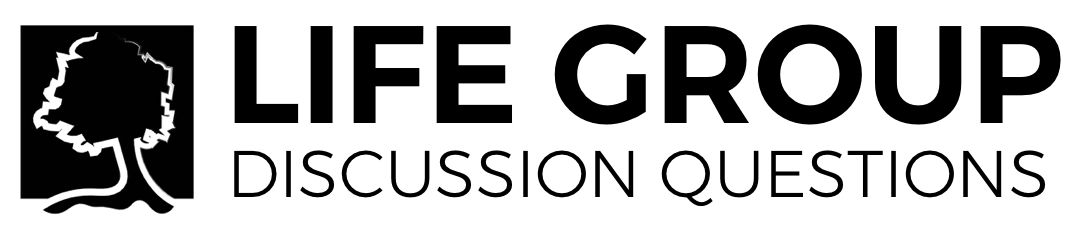 6. What is Moses’ response to God at the end of verse 6?  Why (or why not) is the right response to being in the presence of God hiding our faces in fear?7. Moses asks, “Who am I,” that I can be used for your purpose?  How would you answer that question?  Who are you, that you can be used for God?8. Verse 12 tells us that Moses will get a sign that his mission is from God only after completing a significant portion of his task.  What lessons can we learn about our own lives from this?9. Meditate for a while on God’s declaration that, “I AM WHO I AM.”  Share an insight from this meditation with your group.